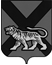 ТЕРРИТОРИАЛЬНАЯ ИЗБИРАТЕЛЬНАЯ КОМИССИЯ ГОРОДА СПАССКА-ДАЛЬНЕГОР Е Ш Е Н И Е14.11.2015			         г. Спасск-Дальний			    № 456/124___  ч. ___  мин.Рассмотрев документы, представленные в территориальную избирательную комиссию города Спасска-Дальнего для заверения списка кандидатов в депутаты Думы городского округа Спасск-Дальний, выдвинутого избирательным объединением Общественной организацией Региональное отделение Всероссийской политической партии «ПАРТИЯ ДЕЛА» в Приморском крае на досрочных выборах депутатов Думы городского округа Спасск-Дальний седьмого созыва, назначенных на 20 декабря 2015 года, в соответствии с частью 12 статьи 41 Избирательного кодекса Приморского края территориальная избирательная комиссия города Спасск-ДальнийРЕШИЛА:Заверить список кандидатов в депутаты Думы городского округа Спасск-Дальний в количестве 20 (двадцать) человек, выдвинутый в установленном порядке избирательным объединением Общественной организацией Региональное отделение Всероссийской политической партии «ПАРТИЯ ДЕЛА» в Приморском крае (прилагается).Направить настоящее решение в Избирательную комиссию Приморского края.Разместить настоящее решение на официальном сайте городского округа Спасск-Дальний в разделе «ТИК» в информационно-коммуникационной сети Интернет.Председатель комиссии                                                                С.А. ЧеревиковаСекретарь  комиссии                                                                    Е. Г. БондаренкоСПИСОК КАНДИДАТОВв депутаты Думы городского округа Спасск-Дальний седьмого созыва, выдвинутый избирательным объединением "Общественная организация Региональное отделение Всероссийской политической партии "ПАРТИЯ ДЕЛА" в Приморском крае" Общая часть1. Чугуевский Александр Сергеевич, дата рождения – 24 сентября 1983 года; место рождения – пос. Вершино-Дарасунский Тунгокоченского района Читинской области; место жительства – Приморский край, город Спасск-Дальний; основное место работы или службы, занимаемая должность/ род занятий – ОАО «Спасскцемент», заместитель исполнительного директора по УГР.2. Валовик Василий Николаевич, дата рождения – 16 сентября 1965 года; место рождения – с. Богуславец Красноармейского района Приморского края; место жительства – Приморский край, город Спасск-Дальний; основное место работы или службы, занимаемая должность/ род занятий – ОАО «Спасскцемент», начальник теплоэнергетического производства.3. Акулов Константин Борисович, дата рождения – 30 июля 1983 года; место рождения – гор. Спасск-Дальний Приморского края; место жительства – Приморский край, город Спасск-Дальний; основное место работы или службы, занимаемая должность/ род занятий – государственное бюджетное учреждение здравоохранения «Краевая психиатрическая больница № 2», врач психиатр-нарколог диспансерного отделения.4. Гриценко Роман Вячеславович, дата рождения – 17 августа 1981 года, место рождения – гор. Уссурийск Приморского края; место жительства – Приморский край, город Уссурийск; основное место работы или службы, занимаемая должность/ род занятий – ООО «Ветеран», директор.Территориальная группа(одномандатный избирательный округ № 1)1. Пашкина Татьяна Владимировна, дата рождения – 04 августа 1984 года; место рождения – с. Калиновка Спасского района Приморского края; место жительства – Приморский край, Спасский район, село Зеленодольское; основное место работы или службы, занимаемая должность/род занятий – Администрация Чкаловского сельского поселения Спасского муниципального района, специалист 1 разряда.Территориальная группа(одномандатный избирательный округ № 2)1. Курдюченко Лариса Александровна, дата рождения – 25 сентября 1978 года; место рождения  - гор. Спасск-Дальний Приморского края; место жительства – Приморский край, город Спасск-Дальний; основное место работы или службы, занимаемая должность/ род занятий – домохозяйка.Территориальная группа(одномандатный избирательный округ № 3)1. Филимончик Наталья Вячеславовна, дата рождения – 05 декабря 1973 года; место рождения  гор. Спасск-Дальний Приморского края; место жительства – Приморский край, город Спасск-Дальний; основное место работы или службы, занимаемая должность/ род занятий – ООО «Международная торговая компания Березовая роща», директор.2. Шадыева Юлия Сергеевна, дата рождения – 22 декабря 1992 года, место рождения  - с. Чкаловское Спасского района Приморского края; место жительства -  Приморский край, Спасский район, жд. ст. Свиягино; основное место работы или службы, занимаемая должность/ род занятий – домохозяйка.Территориальная группа(одномандатный избирательный округ № 4)1. Шилин Андрей Сергеевич, дата рождения – 21 марта1984 года, место рождения  - гор. Спасск-Дальний Приморского края; место жительства – Приморский край, Спасский район, село Лётно-Хвалынское; основное место работы или службы, занимаемая должность/ род занятий – домохозяин.2. Шумар Александра Павловна, дата рождения – 14 июня 1991 года; место рождения – гор. Спасск-Дальний Приморского края; место жительства – Приморский край, город Спасск-Дальний; основное место работы или службы, занимаемая должность/ род занятий – индивидуальный предприниматель Кукушкина А. А., косметолог.Территориальная группа(одномандатный избирательный округ № 5)1. Журавский Павел Олегович, дата рождения - 30 июня 1982 года;  место рождения  - гор. Спасск-Дальний Приморского края; место жительства – Приморский край, г. Спасск-Дальний; основное место работы или службы, занимаемая должность/род занятий – ООО «Амурфинанс», исполнительный директор.2. Карташова Евгения Михайловна, дата рождения – 15 мая 1977 года; место рождения  - гор. Спасск-Дальний Приморского края; место жительства – Приморский край, город Спасск-Дальний; основное место работы или службы, занимаемая должность/ род занятий – Спасский почтамт УФПС Приморского края – филиала ФГУП «Почта России», начальник Участка курьерской почты.Территориальная группа(одномандатный избирательный округ № 6)1. Шишкова Анна Геннадьевна, дата рождения – 31 декабря 1983 года; место рождения  - гор. Спасск-Дальний Приморского края; место жительства – Приморский край, город Спасск-Дальний; основное место работы или службы, занимаемая должность/ род занятий – Спасское отделение ПАО «ДЭК» Дальэнергосбыт, техник по планированию и отчетности.2. Андрусенко Анна Михайловна, дата рождения – 23 ноября 1989 года; место рождения – с. Новая сила Партизанского района Приморского края; место жительства – Приморский край, город Спасск-Дальний; основное место работы или службы, занимаемая должность/ род занятий – СХПК «Чкаловское», кладовщик.Территориальная группа(одномандатный избирательный округ № 7)1. Арещенко Оксана Николаевна, дата рождения – 16 ноября 1978 года; место рождения – г. Дальнереченск Приморского края; место жительства – Приморский край, город Спасск-Дальний; основное место работы или службы, занимаемая должность/ род занятий – ООО Фирма «Орбита», корреспондент редакции телестудии «6 канал».Территориальная группа(одномандатный избирательный округ № 8)1. Устименко Вероника Валерьевна, дата рождения – 21 декабря 1984 года; место рождения – с. Воскресенка Спасского района Приморского края; место жительства – Приморский край, Спасский район, село Воскресенка;  основное место работы или службы, занимаемая должность/ род занятий -  индивидуальный предприниматель Устименко В. В.2. Дьяченко Татьяна Владимировна, дата рождения – 06 мая 1982 года; место рождения  - гор. Спасск-Дальний Приморского края; место жительства – Приморский край, город Спасск-Дальний; основное место работы или службы, занимаемая должность/ род занятий – домохозяйка.Территориальная группа(одномандатный избирательный округ № 9)1. Бардаш Александр Владимирович, дата рождения – 14 ноября 1975 года; место рождения – гор. Спасск-Дальний Приморского края; место жительства – Приморский край, город Спасск-Дальний; основное место работы или службы, занимаемая должность/ род занятий - индивидуальный предприниматель  Бардаш А. В.Территориальная группа(одномандатный избирательный округ № 10)1. Конюшенко Сергей Александрович, дата рождения – 30 июля 1975 года; место рождения – гор. Спасск-Дальний Приморского края; место жительства – Приморский край, город Спасск-Дальний; основное место работы или службы, занимаемая должность/ род занятий – индивидуальный предприниматель Конюшенко С. А.2. Конюшенко Олег Александрович, дата рождения – 08 сентября 1982 года; место рождения – гор. Спасск-Дальний Приморского края; место жительства – Приморский край, город Спасск-Дальний; основное место работы или службы, занимаемая должность/ род занятий – ООО «Металлторг», директор Филиала ООО «МеталлТорг».О заверении списка кандидатов в депутаты Думы городского округа Спасск-Дальний, выдвинутых избирательным объединениемОбщественной организацией Региональное отделение Всероссийской политической партии «ПАРТИЯ ДЕЛА» в Приморском крае на досрочных выборах депутатов Думы городского округа Спасск-Дальний седьмого созыва, назначенных  на 20 декабря 2015 годаПриложениек решению территориальной избирательной комиссии города Спасска-Дальнегоот 14.11.2015 № 456/124